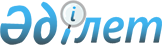 О внесении изменений в решение XXXIV сессии Жезказганского городского маслихата от 6 декабря 2011 года N 34/413 "О городском бюджете на 2012-2014 годы"
					
			Утративший силу
			
			
		
					Решение Жезказганского городского маслихата Карагандинской области от 12 ноября 2012 года N 10/82. Зарегистрировано Департаментом юстиции Карагандинской области 16 ноября 2012 года N 1980. Прекращено действие в связи с истечением срока, на который решение было принято (письмо Жезказганского городского маслихата Карагандинской области от 12 мая 2015 года № 113/01)      Сноска. Прекращено действие в связи с истечением срока, на который решение было принято (письмо Жезказганского городского маслихата Карагандинской области от 12.05.2015 № 113/01).

      В соответствии с Бюджетным кодексом Республики Казахстан от 4 декабря 2008 года, Законом Республики Казахстан от 23 января 2001 года "О местном государственном управлении и самоуправлении в Республике Казахстан" Жезказганский городской маслихат РЕШИЛ: 



      1. Внести в решение XXXIV сессии Жезказганского городского маслихата от 6 декабря 2011 года N 34/413 "О городском бюджете на 2012-2014 годы" (зарегистрированное в Реестре государственной регистрации нормативных правовых актов за номером 8-2-147, опубликованное 6 января 2012 года N 1 (7751), 13 января 2012 года N 2 (7752) газеты "Сарыарқа" и 6 января 2012 года N 1 (297), 13 января 2012 года N 2 (298) газеты "Жезказганская правда"), с внесенными изменениями решением IV сессии Жезказганского городского маслихата от 19 марта 2012 года N 4/25 "О внесении изменений в решение XXXIV сессии Жезказганского городского маслихата от 6 декабря 2011 года N 34/413 "О городском бюджете на 2012-2014 годы" (зарегистрированное в Реестре государственной регистрации нормативных правовых актов за номером 8-2-151, опубликованное 27 апреля 2012 года N 18 (7768) газеты "Сарыарқа" и 27 апреля 2012 года N 17 (313) газеты "Жезказганская правда"), с внесенными изменениями решением V сессии Жезказганского городского маслихата от 10 апреля 2012 года N 5/42 "О внесении изменений в решение XXXIV сессии Жезказганского городского маслихата от 6 декабря 2011 года N 34/413 "О городском бюджете на 2012-2014 годы" (зарегистрированное в Реестре государственной регистрации нормативных правовых актов за номером 8-2-153, опубликованное 4 мая 2012 года N 19 (7769) газеты "Сарыарқа" и 4 мая 2012 года N 18 (314) газеты "Жезказганская правда"), с внесенными изменениями решением VII сессии Жезказганского городского маслихата от 13 июня 2012 года N 7/61 "О внесении изменений в решение XXXIV сессии Жезказганского городского маслихата от 6 декабря 2011 года N 34/413 "О городском бюджете на 2012-2014 годы" (зарегистрированное в Реестре государственной регистрации нормативных правовых актов за номером 8-2-157, опубликованное 29 июня 2012 года N 27 (7777) газеты "Сарыарқа" и 29 июня 2012 года N 26 (322) газеты "Жезказганская правда"), с внесенными изменениями решением IX сессии Жезказганского городского маслихата от 17 августа 2012 года N 9/74 "О внесении изменений в решение XXXIV сессии Жезказганского городского маслихата от 6 декабря 2011 года N 34/413 "О городском бюджете на 2012-2014 годы" (зарегистрированное в Реестре государственной регистрации нормативных правовых актов за номером 8-2-159, опубликованное 31 августа 2012 года N 36 (7786) газеты "Сарыарқа" и 31 августа 2012 года N 35 (331) газеты "Жезказганская правда"), следующие изменения:



      1) в пункте 1:

      в подпункте 1):

      в абзаце первом цифры "5889029" заменить цифрами "5686982";

      в абзаце втором цифры "4370173" заменить цифрами "4369622";

      в абзаце третьем цифры "8075" заменить цифрами "8626";

      в абзаце пятом цифры "1490191" заменить цифрами "1288144";

      в подпункте 2):

      цифры "6094288" заменить цифрами "5892241";



      2) в пункте 3:

      цифры "1490191" заменить цифрами "1288144";



      3) в пункте 10:

      цифры "62647" заменить цифрами "62028";



      4) приложения 1, 4, 5, 6 к указанному решению изложить в новой редакции согласно приложениям 1, 2, 3, 4 к настоящему решению.



      2. Настоящее решение вводится в действие с 1 января 2012 года.      Председатель сессии,

      секретарь городского маслихата             Медебаев С.Т.

Приложение 1

к решению X сессии

Жезказганского городского маслихата

от 12 ноября 2012 года N 10/82Приложение 1

к решению ХХХIV сессии

Жезказганского городского маслихата

от 6 декабря 2011 года N 34/413 

Бюджет на 2012 год

Приложение 2

к решению X сессии

Жезказганского городского маслихата

от 12 ноября 2012 года N 10/82Приложение 4

к решению ХХХIV сессии

Жезказганского городского маслихата

от 6 декабря 2011 года N 34/413 

Целевые текущие трансферты и целевые трансферты на развитие, кредиты на 2012 год

Приложение 3

к решению X сессии

Жезказганского городского маслихата

от 12 ноября 2012 года N 10/82Приложение 5

к решению ХХХIV сессии

Жезказганского городского маслихата

от 6 декабря 2011 года N 34/413 

Затраты аппаратов сельских акимов на 2012 год

Приложение 4

к решению X сессии

Жезказганского городского маслихата

от 12 ноября 2012 года N 10/82Приложение 6

к решению ХХХIV сессии

Жезказганского городского маслихата

от 6 декабря 2011 года N 34/413 

Перечень бюджетных инвестиционных проектов (программ) на 2012 год
					© 2012. РГП на ПХВ «Институт законодательства и правовой информации Республики Казахстан» Министерства юстиции Республики Казахстан
				Категория Категория Категория Категория Сумма, тысяч тенгеКлассКлассКлассСумма, тысяч тенгеПодклассПодклассСумма, тысяч тенгеНаименованиеСумма, тысяч тенге12345I. Доходы56869821Налоговые поступления436962201Подоходный налог20387072Индивидуальный подоходный налог203870703Социальный налог15642891Социальный налог156428904Налоги на собственность5363801Налоги на имущество3821943Земельный налог126004Налог на транспортные средства1411815Единый земельный налог40505Внутренние налоги на товары, работы и услуги1937462Акцизы60003Поступления за использование природных и других ресурсов1550004Сборы за ведение предпринимательской и профессиональной деятельности276745Налог на игорный бизнес507208Обязательные платежи, взимаемые за совершение юридически значимых действий и (или) выдачу документов уполномоченными на то государственными органами или должностными лицами365001Государственная пошлина365002Неналоговые поступления862601Доходы от государственной собственности67403Дивиденды на государственные пакеты акций, находящиеся в государственной собственности8055Доходы от аренды имущества, находящегося в государственной собственности593506Прочие неналоговые поступления18861Прочие неналоговые поступления18863Поступления от продажи основного капитала2059003Продажа земли и нематериальных активов 205901Продажа земли 200002Продажа нематериальных активов5904Поступления трансфертов128814402Трансферты из вышестоящих органов государственного управления12881442Трансферты из областного бюджета1288144Функциональная группаФункциональная группаФункциональная группаФункциональная группаФункциональная группаСумма, тысяч тенгеФункциональная подгруппаФункциональная подгруппаФункциональная подгруппаФункциональная подгруппаСумма, тысяч тенгеАдминистратор бюджетных программАдминистратор бюджетных программАдминистратор бюджетных программСумма, тысяч тенгеПрограммаПрограммаСумма, тысяч тенгеНаименованиеСумма, тысяч тенге123456II. Затраты589224101Государственные услуги общего характера2448751Представительные, исполнительные и другие органы, выполняющие общие функции государственного правления177922112Аппарат маслихата района (города областного значения)24612001Услуги по обеспечению деятельности маслихата района (города областного значения)24450003Капитальные расходы государственного органа162122Аппарат акима района (города областного значения)112936001Услуги по обеспечению деятельности акима района (города областного значения)104319003Капитальные расходы государственного органа8161009Капитальные расходы подведомственных государственных учреждений и организаций456123Аппарат акима района в городе, города районного значения, поселка, аула (села), аульного (сельского) округа 40374001Услуги по обеспечению деятельности акима района в городе, города районного значения, поселка, аула (села), аульного (сельского) округа37854022Капитальные расходы государственного органа25202Финансовая деятельность32097452Отдел финансов района (города областного значения)32097001Услуги по реализации государственной политики в области исполнения бюджета района (города областного значения) и управления коммунальной собственностью района (города областного значения)24850003Проведение оценки имущества в целях налогообложения 2192011Учет, хранение, оценка и реализация имущества, поступившего в коммунальную собственность870018Капитальные расходы государственных органов41855Планирование и статистическая деятельность34856453Отдел экономики и бюджетного планирования района (города областного значения)34856001Услуги по реализации государственной политики в области формирования и развития экономической политики, системы государственного планирования и управления района (города областного значения)26116004Капитальные расходы государственного органа3550110Экономическая экспертиза бюджетных инвестиций, планируемых к реализации посредством участия государства в уставном капитале юридических лиц519002Оборона40001Военные нужды3806122Аппарат акима района (города областного значения)3806005Мероприятия в рамках исполнения всеобщей воинской обязанности38062Организация работы по чрезвычайным ситуациям194122Аппарат акима района (города областного значения)194007Мероприятия по профилактике и тушению степных пожаров районного (городского) масштаба, а также пожаров в населенных пунктах, в которых не созданы органы государственной противопожарной службы19403Общественный порядок, безопасность, правовая, судебная, уголовно-исполнительная деятельность281411Правоохранительная деятельность28141458Отдел жилищно-коммунального хозяйства, пассажирского транспорта и автомобильных дорог района (города областного значения)28141021Обеспечение безопасности дорожного движения в населенных пунктах2814104Образование22614791Дошкольное воспитание и обучение223161471Отдел образования, физической культуры и спорта района (города областного значения)223161003Обеспечение дошкольного воспитания и обучения136272025Увеличение размера доплаты за квалификационную категорию воспитателям детских садов, мини-центров, школ-интернатов: общего типа, специальных (коррекционных), специализированных для одаренных детей, организаций образования для детей-сирот и детей, оставшихся без попечения родителей, центров адаптации несовершеннолетних за счет трансфертов из республиканского бюджета1462040Реализация государственного общеобразовательного заказа в дошкольных организациях образования854272Начальное, основное среднее и общее среднее образование1979889471Отдел образования, физической культуры и спорта района (города областного значения)1979889004Общеобразовательное обучение1791667005Дополнительное образование для детей и юношества 133675063Повышение оплаты труда учителям, прошедшим повышение квалификации по учебным программам АОО "Назарбаев Интеллектуальные школы" за счет трансфертов из республиканского бюджета1987064Увеличение размера доплаты за квалификационную категорию учителям организаций начального, основного среднего, общего среднего образования: школы, школы-интернаты: (общего типа, специальных (коррекционных), специализированных для одаренных детей; организаций для детей-сирот и детей, оставшихся без попечения родителей) за счет трансфертов из республиканского бюджета525609Прочие услуги в области образования58429471Отдел образования, физической культуры и спорта района (города областного значения)58429009Приобретение и доставка учебников, учебно-методических комплексов для государственных учреждений образования района (города областного значения)28944020Ежемесячные выплаты денежных средств опекунам (попечителям) на содержание ребенка-сироты (детей-сирот), и ребенка (детей), оставшегося без попечения родителей за счет трансфертов из республиканского бюджета2948505Здравоохранение22502Охрана здоровья населения2250471Отдел образования, физической культуры и спорта района (города областного значения)2250024Реализация мероприятий в рамках Государственной программы "Саламатты Қазақстан" на 2011-2015 годы за счет трансфертов из республиканского бюджета225006Социальная помощь и социальное обеспечение2829732Социальная помощь263776451Отдел занятости и социальных программ района (города областного значения)247801002Программа занятости56845004Оказание социальной помощи на приобретение топлива специалистам здравоохранения, образования, социального обеспечения, культуры, спорта и ветеринарии в сельской местности в соответствии с законодательством Республики Казахстан3360005Государственная адресная социальная помощь5469006Оказание жилищной помощи242007Социальная помощь отдельным категориям нуждающихся граждан по решениям местных представительных органов45994010Материальное обеспечение детей-инвалидов, воспитывающихся и обучающихся на дому1740013Социальная адаптация лиц, не имеющих определенного местожительства29439014Оказание социальной помощи нуждающимся гражданам на дому62090016Государственные пособия на детей до 18 лет2363017Обеспечение нуждающихся инвалидов обязательными гигиеническими средствами и предоставление услуг специалистами жестового языка, индивидуальными помощниками в соответствии с индивидуальной программой реабилитации инвалида 24128023Обеспечение деятельности центров занятости населения16131471Отдел образования, физической культуры и спорта района (города областного значения)159750 12Социальная поддержка обучающихся и воспитанников организаций образования очной формы обучения в виде льготного проезда на общественном транспорте (кроме такси) по решению местных представительных органов159759Прочие услуги в области социальной помощи и социального обеспечения19197451Отдел занятости и социальных программ района (города областного значения)19197001Услуги по реализации государственной политики на местном уровне в области обеспечения занятости и реализации социальных программ для населения 18884011Оплата услуг по зачислению, выплате и доставке пособий и других социальных выплат31307Жилищно-коммунальное хозяйство 11230211Жилищное хозяйство342174458Отдел жилищно-коммунального хозяйства, пассажирского транспорта и автомобильных дорог района (города областного значения)34258002Изъятие, в том числе путем выкупа земельных участков для государственных надобностей и связанное с этим отчуждение недвижимого имущества4440004Обеспечение жильем отдельных категорий граждан 12440041Ремонт и благоустройство объектов в рамках развития сельских населенных пунктов по Программе занятости 202017378472Отдел строительства, архитектуры и градостроительства района (города областного значения)297700003Проектирование, строительство и (или) приобретение жилья государственного коммунального жилищного фонда159235004Проектирование, развитие, обустройство и (или) приобретение инженерно-коммуникационной инфраструктуры119465074Развитие и обустройство недостающей инженерно-коммуникационной инфраструктуры в рамках второго направления Программы занятости 202019000479Отдел жилищной инспекции района (города областного значения)10216001Услуги по реализации государственной политики на местном уровне в области жилищного фонда9166005Капитальные расходы государственного органа10502Коммунальное хозяйство521744458Отдел жилищно-коммунального хозяйства, пассажирского транспорта и автомобильных дорог района (города областного значения)70976012Функционирование системы водоснабжения и водоотведения38742028Развитие коммунального хозяйства32234472Отдел строительства, архитектуры и градостроительства района (города областного значения)450768005Развитие коммунального хозяйства295300006Развитие системы водоснабжения и водоотведения1554683Благоустройство населенных пунктов259103123Аппарат акима района в городе, города районного значения, поселка, аула (села), аульного (сельского) округа 13049008Освещение улиц населенных пунктов4245009Обеспечение санитарии населенных пунктов3284011Благоустройство и озеленение населенных пунктов5520458Отдел жилищно-коммунального хозяйства, пассажирского транспорта и автомобильных дорог района (города областного значения)246054015Освещение улиц в населенных пунктах45865016Обеспечение санитарии населенных пунктов69237017Содержание мест захоронений и захоронение безродных4954018Благоустройство и озеленение населенных пунктов12599808Культура, спорт, туризм и информационное пространство2253301Деятельность в области культуры42047455Отдел культуры и развития языков района (города областного значения)42047003Поддержка культурно-досуговой работы 420472Спорт39192471Отдел образования, физической культуры и спорта района (города областного значения)39192013Развитие массового спорта и национальных видов спорта31491014Проведение спортивных соревнований на районном (города областного значения) уровне2256015Подготовка и участие членов сборных команд района (города областного значения) по различным видам спорта на областных спортивных соревнованиях54453Информационное пространство101731455Отдел культуры и развития языков района (города областного значения)62436006Функционирование районных (городских) библиотек51588007Развитие государственного языка и других языков народа Казахстана10848456Отдел внутренней политики района (города областного значения)39295002Услуги по проведению государственной информационной политики через газеты и журналы17300005Услуги по проведению государственной информационной политики через телерадиовещание219959Прочие услуги по организации культуры, спорта, туризма и информационного пространства42360455Отдел культуры и развития языков района (города областного значения)18195001Услуги по реализации государственной политики на местном уровне в области развития языков и культуры13645032Капитальные расходы подведомственных государственных учреждений и организаций4550456Отдел внутренней политики района (города областного значения)24165001Услуги по реализации государственной политики на местном уровне в области информации, укрепления государственности и формирования социального оптимизма граждан 17022003Реализация мероприятий в сфере молодежной политики6937006Капитальные расходы государственного органа163032Капитальные расходы подведомственных государственных учреждений и организаций4310Сельское, водное, лесное, рыбное хозяйство, особоохраняемые природные территории, охрана окружающей среды и животного мира, земельные отношения605571Сельское хозяйство35774453Отдел экономики и бюджетного планирования района (города областного значения)228099Реализация мер по оказанию социальной поддержки специалистов228474Отдел сельского хозяйства и ветеринарии района (города областного значения)35546001Услуги по реализации государственной политики на местном уровне в сфере сельского хозяйства и ветеринарии10939005Обеспечение функционирования скотомогильников (биотермических ям)8000007Организация отлова и уничтожения бродячих собак и кошек4740011Проведение ветеринарных мероприятий по энзоотическим болезням животных500012Проведение мероприятий по идентификации сельскохозяйственных животных113676Земельные отношения17023463Отдел земельных отношений района (города областного значения)17023001Услуги по реализации государственной политики в области регулирования земельных отношений на территории района (города областного значения) 14484004Организация работ по зонированию земель25399Прочие услуги в области сельского, водного, лесного, рыбного хозяйства, охрана окружающей среды и земельных отношений7760474Отдел сельского хозяйства и ветеринарии района (города областного значения)7760013Проведение противоэпизоотических мероприятий776011Промышленность, архитектурная, градостроительная и строительная деятельность176132Архитектурная, градостроительная и строительная деятельность17613472Отдел строительства, архитектуры и градостроительства района (города областного значения)17613001Услуги по реализации государственной политики в области строительства, архитектуры и градостроительства на местном уровне17113015Капитальные расходы государственного органа50012Транспорт и коммуникации2159891Автомобильный транспорт205813123Аппарат акима района в городе, города районного значения, поселка, аула (села), аульного (сельского) округа 1990013Обеспечение функционирования автомобильных дорог в городах районного значения, поселках, аулах (селах), аульных (сельских) округах 1990458Отдел жилищно-коммунального хозяйства, пассажирского транспорта и автомобильных дорог района (города областного значения)203823022Развитие транспортной инфраструктуры17203023Обеспечение функционирования автомобильных дорог 1866209Прочие услуги в сфере транспорта и коммуникаций10176458Отдел жилищно-коммунального хозяйства, пассажирского транспорта и автомобильных дорог района (города областного значения)10176037Субсидирование пассажирских перевозок по социально значимым городским (сельским), пригородным и внутрирайонным сообщениям1017613Прочие6138113Поддержка предпринимательской деятельности и защита конкуренции 17423469Отдел предпринимательства (города областного значения)17423001Услуги по реализации государственной политики на местном уровне в области развития предпринимательства и промышленности 15991003Поддержка предпринимательской деятельности14329Прочие596388452Отдел финансов района (города областного значения)77028012Резерв местного исполнительного органа района (города областного значения)62028014Формирование или увеличение уставного капитала юридических лиц15000458Отдел жилищно-коммунального хозяйства, пассажирского транспорта и автомобильных дорог района (города областного значения)360956001Услуги по реализации государственной политики на местном уровне в области жилищно-коммунального хозяйства, пассажирского транспорта и автомобильных дорог 22496013Капитальные расходы государственного органа3550044Проведение мероприятий по решению вопросов обустройства моногородов334910471Отдел образования, физической культуры и спорта района (города областного значения)158404001Услуги по обеспечению деятельности отдела образования, физической культуры и спорта 21375018Капитальные расходы государственного органа3370067Капитальные расходы подведомственных государственных учреждений и организаций13365915Трансферты8122021Трансферты812202452Отдел финансов района (города областного значения)812202006Возврат неиспользованных (недоиспользованных) целевых трансфертов4194007Бюджетные изъятия808008КатегорияКатегорияКатегорияКатегорияКатегорияСумма, тысяч тенгеКлассКлассКлассКлассСумма, тысяч тенгеПодклассПодклассПодклассСумма, тысяч тенгеСумма, тысяч тенгеНаименованиеСумма, тысяч тенге123456Погашение бюджетных кредитов5Погашение бюджетных кредитов001Погашение бюджетных кредитов01Погашение бюджетных кредитов, выданных из государственного бюджета0Функциональная группаФункциональная группаФункциональная группаФункциональная группаФункциональная группаСумма, тысяч тенгеФункциональная подгруппаФункциональная подгруппаФункциональная подгруппаФункциональная подгруппаСумма, тысяч тенгеАдминистратор бюджетных программАдминистратор бюджетных программАдминистратор бюджетных программСумма, тысяч тенгеПрограммаПрограммаСумма, тысяч тенгеНаименованиеСумма, тысяч тенге123456IV. Сальдо по операциям с финансовыми активами:0Приобретение финансовых активов013Прочие09Прочие0452Отдел финансов района (города областного значения)0014Формирование или увеличение уставного капитала юридических лиц0КатегорияКатегорияКатегорияКатегорияКатегорияСумма, тысяч тенгеКлассКлассКлассКлассСумма, тысяч тенгеПодклассПодклассПодклассСумма, тысяч тенгеНаименованиеСумма, тысяч тенге123456Поступление от продажи финансовых активов государства0Функциональная группаФункциональная группаФункциональная группаФункциональная группаФункциональная группаСумма, тысяч тенгеФункциональная подгруппаФункциональная подгруппаФункциональная подгруппаФункциональная подгруппаСумма, тысяч тенгеАдминистратор бюджетных программАдминистратор бюджетных программАдминистратор бюджетных программСумма, тысяч тенгеПрограммаПрограммаСумма, тысяч тенгеНаименованиеСумма, тысяч тенге123456V. Дефицит (профицит) бюджета-205259VI. Финансирование дефицита бюджета (использование профицита) бюджета:205259Категория Категория Категория Категория Сумма, тысяч тенгеКлассКлассКлассСумма, тысяч тенгеПодкласс Подкласс Сумма, тысяч тенгеНаименованиеСумма, тысяч тенге12345поступление займов0Функциональная группаФункциональная группаФункциональная группаФункциональная группаФункциональная группаСумма, тысяч тенгеФункциональная подгруппаФункциональная подгруппаФункциональная подгруппаФункциональная подгруппаСумма, тысяч тенгеАдминистратор бюджетных программАдминистратор бюджетных программАдминистратор бюджетных программСумма, тысяч тенгеПрограммаПрограммаСумма, тысяч тенгеНаименованиеСумма, тысяч тенге123456погашение займов0Категория Категория Категория Категория Сумма, тысяч тенге КлассКлассКлассСумма, тысяч тенге Подкласс Подкласс Сумма, тысяч тенге НаименованиеСумма, тысяч тенге 12345используемые остатки бюджетных средств205259N  п/пНаименованиеСумма, тысяч тенге123Всего:1288144в том числе:Целевые текущие трансферты 570933Целевые трансферты на развитие717211в том числе:Целевые текущие трансферты:570933в том числе:1На введение стандартов специальных социальных услуг77952На проведение противоэпизотических мероприятий77603На реализацию мер по оказанию социальной поддержки специалистов2284На реализацию мероприятий Программы занятости 2020, в том числе:44141частичное субсидирование заработной платы 12592обеспечение деятельности центров занятости населения16131предоставление субсидий на переезд6126молодежная практика92925На оснащение учебным оборудованием кабинетов физики, химии, биологии в государственных учреждениях основного среднего и общего среднего образования81946На повышение оплаты труда учителям, прошедшим повышение квалификации по учебным программам АОО "Назарбаев Интеллектуальные школы" 19877На ежемесячные выплаты денежных средств опекунам (попечителям) на содержание ребенка сироты (детей-сирот), и ребенка (детей), оставшегося без попечения родителей294858На увеличение размера доплаты за квалификационную категорию, учителям школ и воспитателям дошкольных организаций образования540229На реализацию государственного образовательного заказа в дошкольных организациях образования5260710Субсидирование пассажирских перевозок по социально значимым городским (сельским), пригородным и внутрирайонным сообщениям1017611На развитие сельских населенных пунктов в рамках Программы занятости 2020, в том числе:17378дорожная инфраструктура1737812На решение вопросов обустройства моногородов33491013На реализацию мероприятий в рамках Государственной программы "Саламатты Қазақстан" на 2011-2015 годы2250Целевые трансферты на развитие717211в том числе:1На проектирование, строительство и (или) приобретение жилья государственного коммунального жилищного фонда, в том числе:134511в рамках Программы жилищного строительства Республики Казахстан на 2011-2014 годы1301292На проектирование, развитие, обустройство и (или) приобретение инженерно-коммуникационной инфраструктуры1129323Разработка проектно-сметной документации на реконструкцию и модернизацию тепловых сетей города Жезказган2953004На развитие системы водоснабжения1554685На развитие и обустройство недостающей инженерно-коммуникационной инфраструктуры в рамках второго направления Программы занятости 202019000Функциональная группаФункциональная группаФункциональная группаФункциональная группаФункциональная группаСумма, тысяч тенгеФункциональная подгруппаФункциональная подгруппаФункциональная подгруппаФункциональная подгруппаСумма, тысяч тенгеАдминистратор бюджетных программАдминистратор бюджетных программАдминистратор бюджетных программСумма, тысяч тенгеПрограммаПрограммаСумма, тысяч тенгеНаименованиеСумма, тысяч тенге123456Всего:52893в том числе:Аппарат акима села Талап16296Аппарат акима села Кенгир23883Аппарат акима села Малшыбай1271401Государственные услуги общего характера378541Представительные, исполнительные и другие органы, выполняющие общие функции государственного правления37854123Аппарат акима района в городе, города районного значения, поселка, аула (села), аульного (сельского) округа 37854001Услуги по обеспечению деятельности акима района в городе, города районного значения, поселка, аула (села), аульного (сельского) округа37854в том числе:Аппарат акима села Талап14063Аппарат акима села Кенгир13638Аппарат акима села Малшыбай1015307Жилищно-коммунальное хозяйство130493Благоустройство населенных пунктов13049123Аппарат акима района в городе, города районного значения, поселка, аула (села), аульного (сельского) округа 13049008Освещение улиц населенных пунктов4245в том числе:Аппарат акима села Талап1233Аппарат акима села Кенгир1779Аппарат акима села Малшыбай1233009Обеспечение санитарии населенных пунктов3284в том числе:Аппарат акима села Талап500Аппарат акима села Кенгир2284Аппарат акима села Малшыбай500011Благоустройство и озеленение населенных пунктов5520в том числе:Аппарат акима села Кенгир5192Аппарат акима села Малшыбай32812Транспорт и коммуникации19901Автомобильный транспорт1990123Аппарат акима района в городе, города районного значения, поселка, аула (села), аульного (сельского) округа 1990013Обеспечение функционирования автомобильных дорог в городах районного значения, поселках, аулах (селах), аульных (сельских) округах 1990в том числе:Аппарат акима села Талап500Аппарат акима села Кенгир990Аппарат акима села Малшыбай500Функциональная группаФункциональная группаФункциональная группаФункциональная группаФункциональная группаФункциональная подгруппаФункциональная подгруппаФункциональная подгруппаФункциональная подгруппаАдминистратор бюджетных программАдминистратор бюджетных программАдминистратор бюджетных программПрограммаПрограммаНаименование12345Инвестиционные проекты07Жилищно-коммунальное хозяйство 1Жилищное хозяйство472Отдел строительства, архитектуры и градостроительства района (города областного значения)003Проектирование, строительство и (или) приобретение жилья государственного коммунального жилищного фондаПривязка и корректировка проектно-сметной документации на строительство 5-ти этажного 30-ти квартирного арендного жилого дома в городе ЖезказганСтроительство 5-ти этажного 30-ти квартирного арендного жилого дома в городе ЖезказганКорректировка проектно-сметной документации 5-ти этажного 30-ти квартирного арендного жилого дома в квартале 74 по ул. Гагарина 70/1Привязка 5-ти этажного 30-ти квартирного арендного жилого дома в квартале 74 по ул. Гагарина 70/3Привязка 4-х этажного 36-ти квартирного жилого дома в квартале 66Привязка 3-х этажного 18-ти квартирного жилого дома в квартале 69004Проектирование, развитие, обустройство и (или) приобретение инженерно-коммуникационной инфраструктурыСтроительство инженерно-коммуникационной инфраструктуры II очереди 8 микрорайонаРазработка проектно-сметной документации на подключение к инженерным сетям 3-х этажного 18-ти квартирного жилого дома по ул. Шевченко,23 А074Развитие и обустройство недостающей инженерно-коммуникационной инфраструктуры в рамках второго направления Программы занятости 20202Коммунальное хозяйство472Отдел строительства, архитектуры и градостроительства района (города областного значения)005Развитие коммунального хозяйстваРазработка проектно-сметной документации на реконструкцию и модернизацию тепловых сетей города Жезказган006Развитие системы водоснабжения и водоотведенияРазработка проектно-сметной документации на реконструкцию внутригородских водопроводных сетей города ЖезказганРазработка проектно-сметной документации на реконструкцию хозпитьевых очистных сооружений города Жезказган12Транспорт и коммуникации1Автомобильный транспорт458Отдел жилищно-коммунального хозяйства, пассажирского транспорта и автомобильных дорог района (города областного значения)022Развитие транспортной инфраструктурыРазработка проектно-сметной документации на реконструкцию внутригородских дорогРазработка проектно-сметной документации на реконструкцию автодороги по ул. Абая